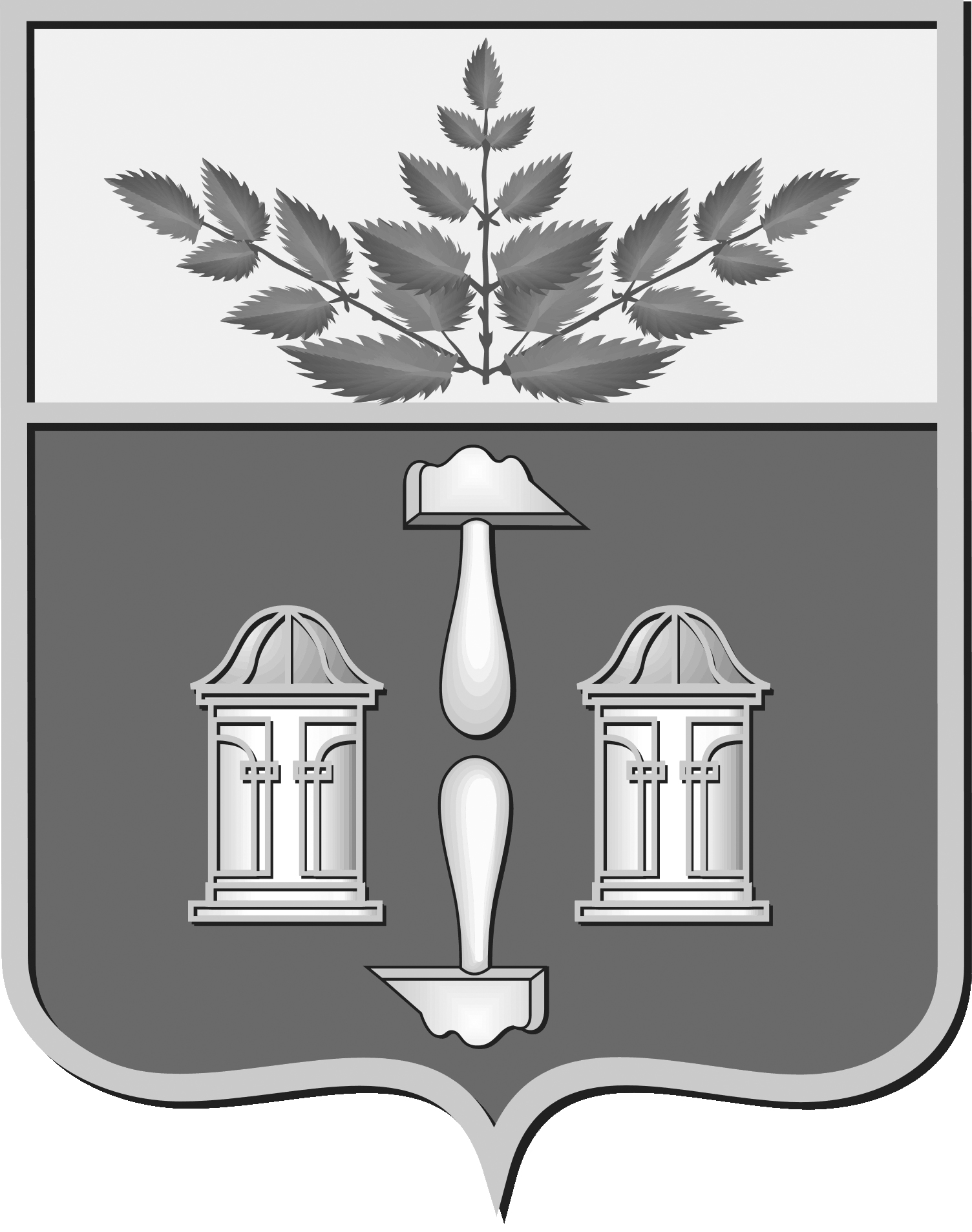 Тульская областьмуниципальное образование Щекинский районСОБРАНИЕ ПРЕДСТАВИТЕЛЕЙЩЕКИНСКОГО РАЙОНАот 15.11.2016 года	 № 32/219Р Е Ш Е Н И ЕО назначении публичных слушаний по вопросу: 
рассмотрение проекта о внесении изменений в Правила землепользования и застройки муниципального образования Яснополянское Щекинского района, утвержденные решением Собрания депутатов муниципального образования Яснополянское Щекинского района от 20.12.2012 № 60-279 в части полноты предусмотренных сведений в градостроительных регламентах   жилой территориальной зоны (Ж 2-Зона малоэтажной многоквартирной жилой застройки)В соответствии со ст. 28 Федерального закона РФ от 06.10.2003 № 131-ФЗ «Об общих принципах организации местного самоуправления в Российской Федерации», ст.46 Градостроительного кодекса РФ,  Устава муниципального образования Щекинский район, руководствуясь Положением о порядке организации и проведения публичных слушаний на территории муниципального образования Щекинский район, утвержденным решением Собрания представителей Щекинского района от 02.12.2005 № 2-16 и на основании  постановления главы администрации муниципального образования Щекинский район от 26.08.2016 № 8-948 «О подготовке проекта о внесении изменений в Правила землепользования и застройки муниципального образования Яснополянское Щекинского района, утвержденные решением Собрания депутатов муниципального образования Яснополянское Щекинского района  от 20.12.2012 № 60-279», Собрание представителей Щекинского района РЕШИЛО:1.Назначить в муниципальном образовании Щекинский район на 
30 ноября 2016 года в 14:20 часов публичные слушания по вопросу:1.1. Рассмотрение проекта о внесении изменений в Правила землепользования и застройки муниципального образования Яснополянское Щекинского района, утвержденные решением Собрания депутатов муниципального образования Яснополянское Щекинского района от 20.12.2012 № 60-279 «Об утверждении Правил землепользования и застройки муниципального образования Яснополянское Щекинского района», в части полноты предусмотренных сведений в градостроительных регламентах   жилой территориальной зоны (Ж 2-Зона малоэтажной многоквартирной жилой застройки)  по следующим пунктам:.- предельные (минимальные и (или) максимальные) размеры земельных участков, в том числе их площадь;- минимальные отступы от границ земельных участков в целях определения мест допустимого размещения зданий, строений, сооружений, за пределами которых запрещено строительство зданий, строений, сооружений;- предельное количество этажей или предельную высоту зданий, строений, сооружений;- максимальный процент застройки в границах земельного участка.2. Публичные слушания проводятся  Комиссией  по подготовке правил землепользования и застройки территорий сельских поселений муниципального образования Щекинский район.3. Утвердить следующий перечень материалов, выносимых на публичные слушания:- проект о внесении изменений в Правила землепользования и застройки муниципального образования Яснополянское Щекинского района» (текстовый материал прилагается- Приложений 1).4. Местом проведения публичных слушаний определить актовый зал Дома культуры по адресу: ул. Пчеловодов, д.1, поселок Головеньковский МО Яснополянское Щекинского района.5. Утвердить организационный комитет по подготовке и проведению публичных слушаний в составе:- Панфилов Анатолий Юрьевич – первый заместитель главы администрации Щекинского района;- Чуканова Елена Ивановна – руководитель аппарата администрации Щекинского района;- Зыбин Сергей Владимирович начальник отдела архитектуры и градостроительства управления архитектуры, земельных и имущественных отношений;-Ларичева Евгения Николаевна – начальник отдела имущественных отношений управления архитектуры, земельных и имущественных отношений;- Шибанова Ирина Борисовна – ведущий инспектор отдела архитектуры и градостроительства администрации Щекинского района;- Шахова Александра Олеговна – председатель комитета по правовой работе администрации Щекинского район (по согласованию); - Шерер Ирина Владимировна – глава администрации муниципального образования Яснополянское Щекинского района (по согласованию);- Шуваев Владимир Васильевич – депутат Собрания депутатов муниципального образования Яснополянское  Щекинского района.6. Назначить дату первого заседания организационного комитета 
15 ноября 2016 года.7. Результаты публичных слушаний довести до сведения населения Щекинского района путем опубликования в средствах массовой информации.8. Предложения по вопросу: - рассмотрение проекта о внесении изменений в Правила землепользования и застройки муниципального образования Яснополянское Щекинского района, утвержденные решением Собрания депутатов муниципального образования Яснополянское Щекинского района от 20.12.2012 № 60-279 в части полноты предусмотренных сведений в градостроительных регламентах   жилой территориальной зоны (Ж 2-Зона малоэтажной многоквартирной жилой застройки)  принимаются в Собрании представителей Щекинского района (г. Щекино, пл. Ленина, д.1, кабинет № 29) до 25 ноября 2016 года с 9:00 до 17:00 (кроме выходных дней). 9. Контроль за выполнением настоящего решения возложить на главу администрации Щекинского района.10. Настоящее решение опубликовать в средствах массовой информации и разместить на официальном Портале муниципального образования Щекинский район.  11. Настоящее решение вступает в силу со дня подписания.Глава Щекинского района 	Е.В. РыбальченкоПриложение 1К решению Собрания представителейЩекинского района15.11.2016 г. № 32/219ПРОЕКТВНЕСЕНИЯ ИЗМЕНЕНИЙ ВПРАВИЛА ЗЕМЛЕПОЛЬЗОВАНИЯ И ЗАСТРОЙКИМУНИЦИПАЛЬНОГО ОБРАЗОВАНИЯЯСНОПОЛЯНСКОЕЩЕКИНСКОГО РАЙОНА В ЧАСТИ ПОЛНОТЫ ПРЕДУСМОТРЕННЫХ СВЕДЕНИЙ В ГРАДОСТРОИТЕЛЬНЫХ РЕГЛАМЕНТАХ ЖИЛОЙ ТЕРРИТОРИАЛЬНОЙ ЗОНЫ (Ж-2 - ЗОНА МАЛОЭТАЖНОЙ МНОГОКВАРТИРНОЙ ЖИЛОЙ ЗАСТРОЙКИ)Разработчик: Отдел архитектуры и градостроительства управления архитектуры, земельных и имущественных отношений администрации муниципального образования Щекинский районНачальник отдел архитектуры и градостроительства управления архитектуры, земельных и имущественных отношений администрации муниципального образования Щекинский район                                                                        С.В. ЗыбинЗона малоэтажной многоквартирной жилой застройки – Ж 2.Основные виды разрешенного использования-жилые многоквартирные дома от 1 до 3 этажей включительно без приквартирных участков;-общеобразовательные, дошкольные образовательные  учреждения;- магазины розничной торговли (торг.площадью до , кроме магазинов стройматериалов и с наличием в них взрывоопасных материалов); временные объекты торговли;-досугово – развлекательные объекты; кафе;-объекты физкультурного, спортивного назначения; -амбулатории, фельдшерско-акушерские пункты, аптеки;- объекты бытового обслуживания населения;-здания административного назначения;-детские игровые площадки, площадки для отдыха взрослого населения-спортплощадкиВспомогательные виды разрешенного использования-зеленые насаждения общего пользования;-гаражи или стоянки, открытые стоянки для временного хранения автотранспорта, временные металлические гаражи для инвалидов.- объекты пожарной охраны (гидранты, щиты с инвентарем);- пожарные резервуары и водоемы;- площадки для сбора мусора и хозяйственных целей;- другие вспомогательные объекты;-хозяйственные постройки, в том числе для содержания скота и птицыУсловно разрешенные виды разрешенного использования-жилые дома различного типа;-объекты религиозного назначении;-участковые пункты милиции;-павильоны и киоски временной розничной торговли;-парковки перед объектами обслуживания;Предельные размеры земельных участков и предельные параметры разрешенного строительства, реконструкции объектов капитального строительства:-	предельные размеры земельных участков для зоны Ж-2 не подлежат ограничению.-	размеры земельных участков для зоны Ж-2 определяются в соответствии с требованиями технических регламентов, действующих нормативов градостроительного проектирования, иных требований в соответствии с действующим законодательством;-	предельная высота объектов капитального строительства - 14 м;-	максимальный процент застройки – 40%; -	предельная высота хозяйственных построек - 6 м в коньке кровли*;-	минимальное расстояние от индивидуального жилого дома, блокированного жилого дома до красной линии составляет: улицы - не менее 5 м; проезда – не менее 3 м;-	минимальное расстояние от хозяйственных построек до красной линии – не менее 5м;-	минимальное расстояние до границы земельного участка составляет:от хозяйственных построек - не менее 1 м;от построек для содержания мелкого скота и птицы - не менее 4 м;-	минимальное расстояние от окон жилых комнат до стен дома и хозяйственных построек, расположенных на смежных земельных участках, - не менее 6 м;-	максимальная высота ограждения, устанавливаемого на границе со смежным земельным участком - 2 м, при этом данное ограждение, должно быть сетчатым или решетчатым с целью минимального затенения территории соседнего участка, по обоюдному письменному согласию владельцев соседних участков возможно устройство ограждений других типов;-	максимальная высота ограждения земельного участка со стороны улицы, проезда - 2 м, при этом допускаются глухие ограждения;-	в районах сложившейся застройки  индивидуальные жилые дома могут располагаться по существующей линии застройки, определенной планировочной структурой квартала;-	расстояния между объектами капитального строительства определяются исходя из требований противопожарной безопасности, инсоляции и санитарной защиты в соответствии с действующими нормами и правилами.При разделе земельного участка для индивидуального жилищного строительства, ведения личного подсобного хозяйства, блокированной жилой застройки, образуемые земельные участки должны быть обеспечены подъездом шириной не менее 3,5 м. При невозможности выполнения данного условия, участок считается неделимым и не подлежит разделу на самостоятельные земельные участкиПримечание: расстояние до ближайших участков жилой и общественной застройки:- от лесопарковых массивов - не менее ;- от трансформаторных подстанций - не менее ;- от газорегуляторных пунктов - не менее .Осуществление деятельности, предельные размеры земельных участков и предельные параметры разрешенного строительства, реконструкции объектов капитального строительства, расположенных на территории достопримечательного места связанного с жизнью и творчеством Л.Н. Толстого – усадьба Ясная Поляна и ее окрестности, п. п.XIX  -нач.XXвв., регламентируются Приказом Министерства культуры Российской Федерации от 08.06.2015 №1941 «Об утверждении требований к осуществлению деятельности и градостроительным регламентам в границах территории объекта культурного наследия Федерального значения «Достопримечательное место, связанное с жизнью и творчеством Л.Н. Толстого – усадьба Ясная Поляна и ее окрестности, п. п.XIX  -нач.XXвв., расположенного по адресу: Тульская область, Щекинский район, Ленинский район, город Тула»Исполнитель: ведущий инспектор отдела архитектуры и градостроительства управления архитектуры, земельных и имущественных отношений администрации муниципального образования Щекинский район                                                                                           Шибанова И.Б.Статья 41.Градостроительные регламенты.     Жилые зоны.